PRESSE MITTEILUNG Endlich ist es wieder soweit, vom 7. bis 10. März öffnen sich die Tore der intec 2023,zu der wir Sie herzlich einladen möchten!Besuchen Sie uns in Halle 7, Stand Nr. E23, wo wir Ihnen einige unserer Schwerpunkte vorstellen werden.Mit uns realisieren! E-Mobilität mit Strödter-Standardanlagen für die Handhabung von Hochvoltbatterien!Produzieren unter Reinraumbedingungen! Hebetechnik aus Edelstahl rostfrei für die Halbleiterbranche, Pharmazie, Lebensmittelindustrie!Auf unserem Messestand können Sie sich davon überzeugen, wie schwerelos Lasten bis 1000 kg mit Strödter Handhabungsgeräten bewegt werden können.Strödter Handhabungstechnik GmbHGabelsberger Straße 659069 HammSTRÖDTER GmbH • Rhynern • Gabelsbergerstraße 6 • 59069 HammSTRÖDTER GmbH • Rhynern • Gabelsbergerstraße 6 • 59069 HammSTRÖDTER GmbH • Rhynern • Gabelsbergerstraße 6 • 59069 HammSTRÖDTER GmbH • Rhynern • Gabelsbergerstraße 6 • 59069 HammSTRÖDTER GmbH • Rhynern • Gabelsbergerstraße 6 • 59069 HammSTRÖDTER GmbH • Rhynern • Gabelsbergerstraße 6 • 59069 HammRhynernGabelsbergerstraße 659069 HammTel.	+49	(0)2385	92121-0Fax	+49	(0)2385	92121-21Internet:	www.stroedter.de	www.leichtkrananlagen.de	www.multifunktionshimmel.de	www.rollyxplus.deE-Mail	info@stroedter.deRhynernGabelsbergerstraße 659069 HammTel.	+49	(0)2385	92121-0Fax	+49	(0)2385	92121-21Internet:	www.stroedter.de	www.leichtkrananlagen.de	www.multifunktionshimmel.de	www.rollyxplus.deE-Mail	info@stroedter.deRhynernGabelsbergerstraße 659069 HammTel.	+49	(0)2385	92121-0Fax	+49	(0)2385	92121-21Internet:	www.stroedter.de	www.leichtkrananlagen.de	www.multifunktionshimmel.de	www.rollyxplus.deE-Mail	info@stroedter.deRhynernGabelsbergerstraße 659069 HammTel.	+49	(0)2385	92121-0Fax	+49	(0)2385	92121-21Internet:	www.stroedter.de	www.leichtkrananlagen.de	www.multifunktionshimmel.de	www.rollyxplus.deE-Mail	info@stroedter.deIhr Zeichen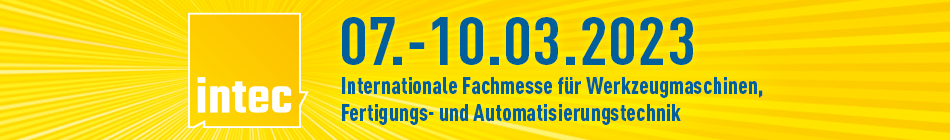 Unser ZeichenUnser ZeichenDatum